VESİKALIK FOTOGRAF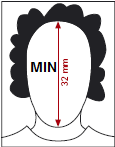 